LO: To find 1 less than any number up to 20/50Greater depth – Can you do this on your own, independently?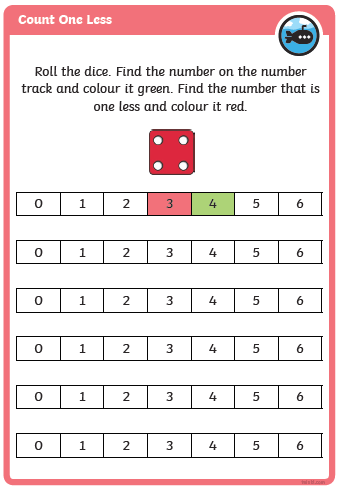 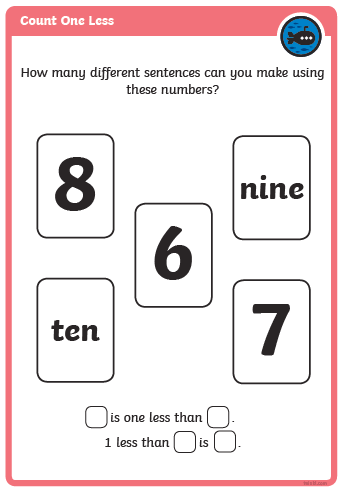 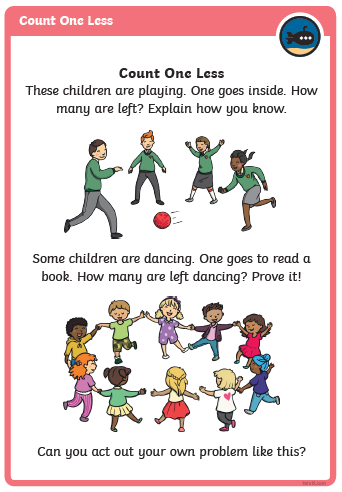 